Názov školy: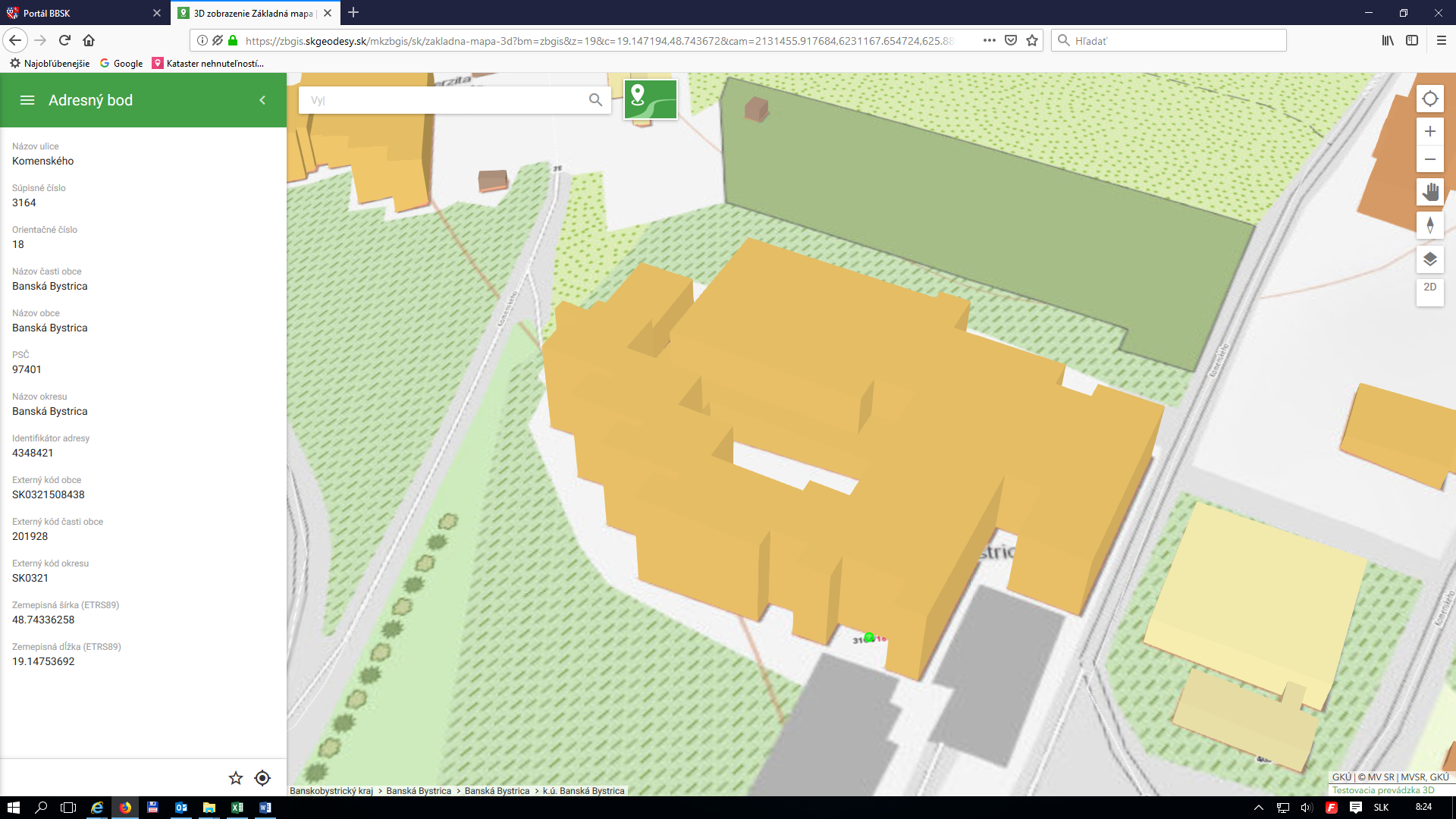 Gymnázium A. SládkovičaBanská BystricaObjekty:Súčasný stav:Budova školy - pôvodná výkresová dokumentácia z apríla 1984, betónový skelet, členitá stavba. Kotolňa je plynová, vymenené horáky, teplá voda pripravovaná cez kotolňu, vymenená úpravňa aj ohrev vody a bojlery, nový kompresor. Vykurovacia sústava je vyregulovaná z roku 2007. Hygienické zariadenia zrekonštruované v roku 2016 z ministerstva.Okná:Vymenené všetky okná na budove školy v roku 2008. Okrem okien telocvične a sály – pôvodné malé drevené štvorcové okná – presklená stena, prepúšťa zimu, veľké tepelné straty.Obvodový plášť a strecha:Budova školy má zateplený obvodový plášť z roku 2007. Strechy sú zrekonštruované ale nezateplené. Potreba zateplenia a rekonštrukcie strechy na budove sály a v časti B triedy – zateká, rozmočený podhľad. 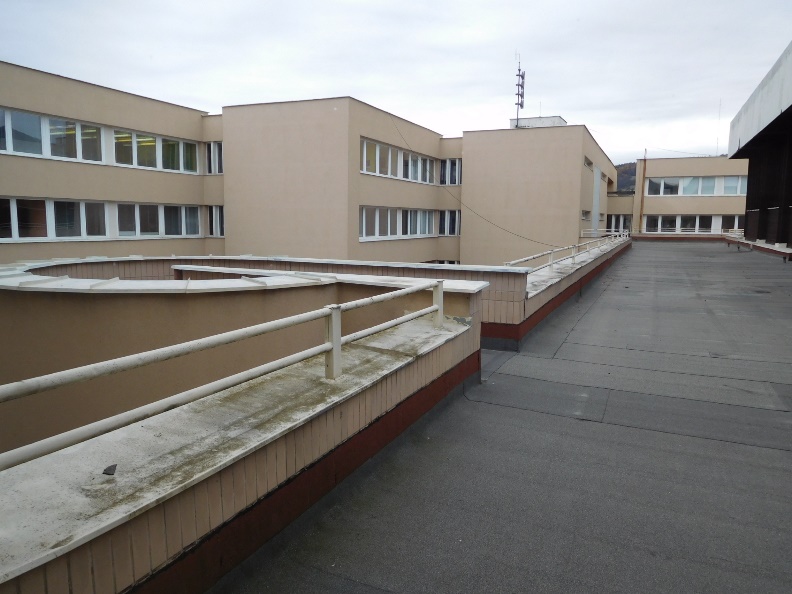 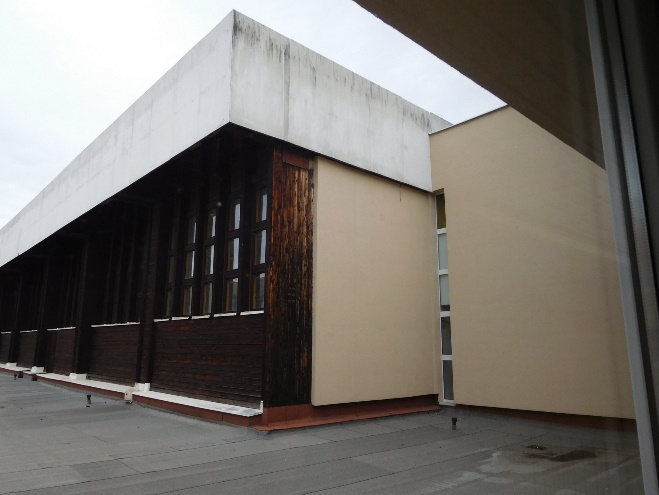 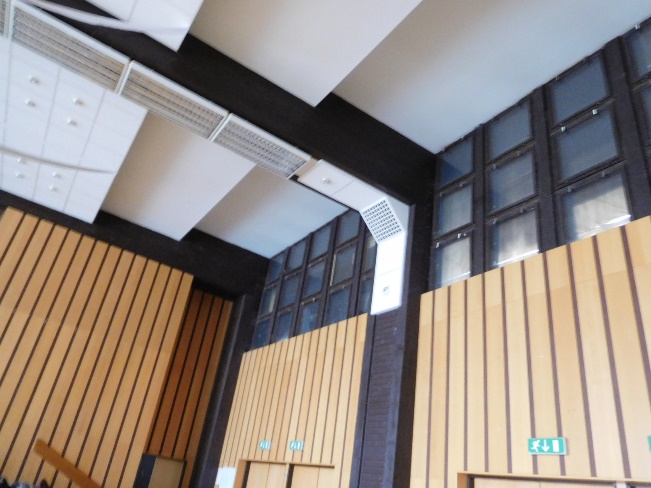 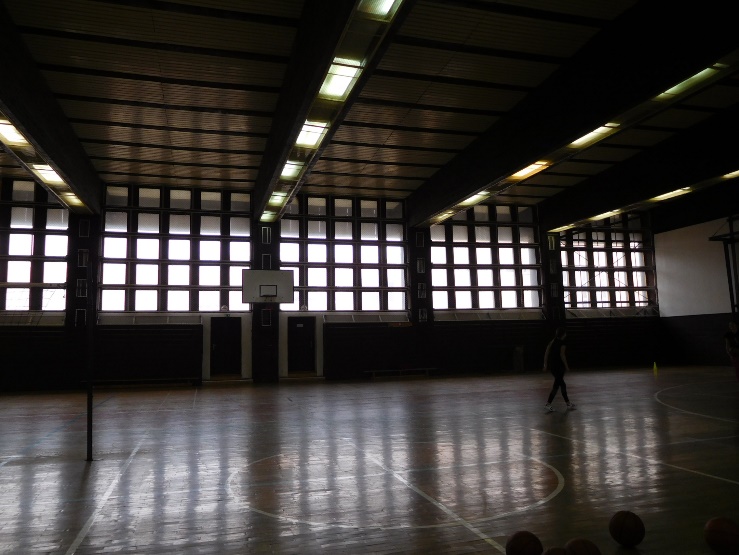 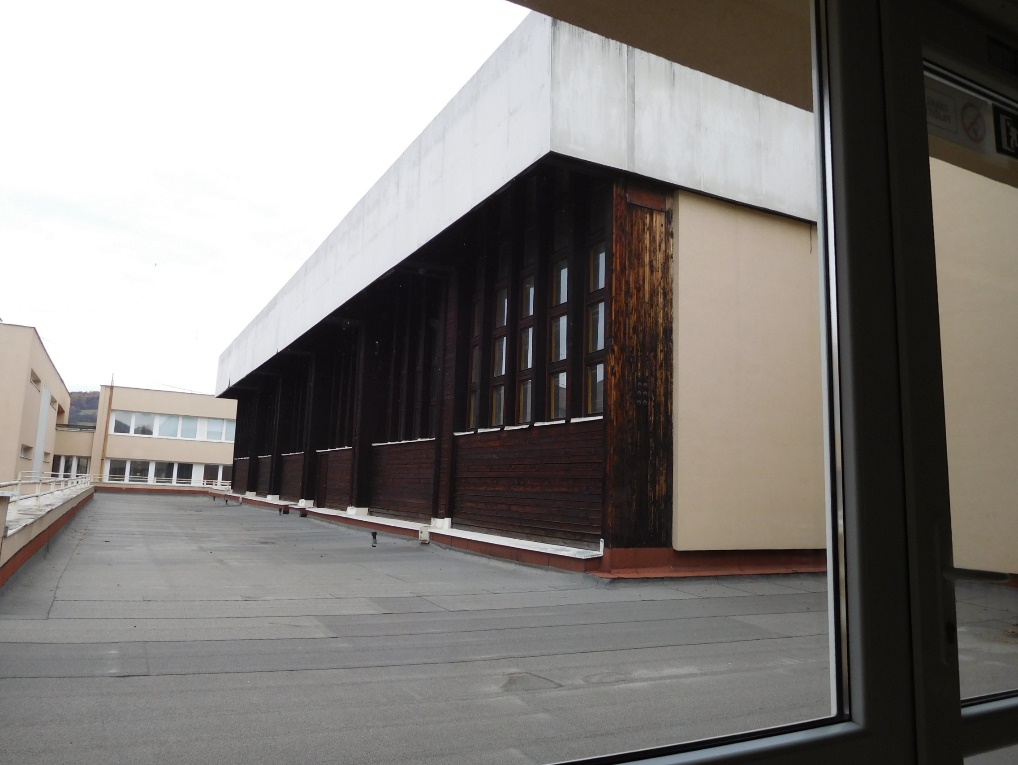 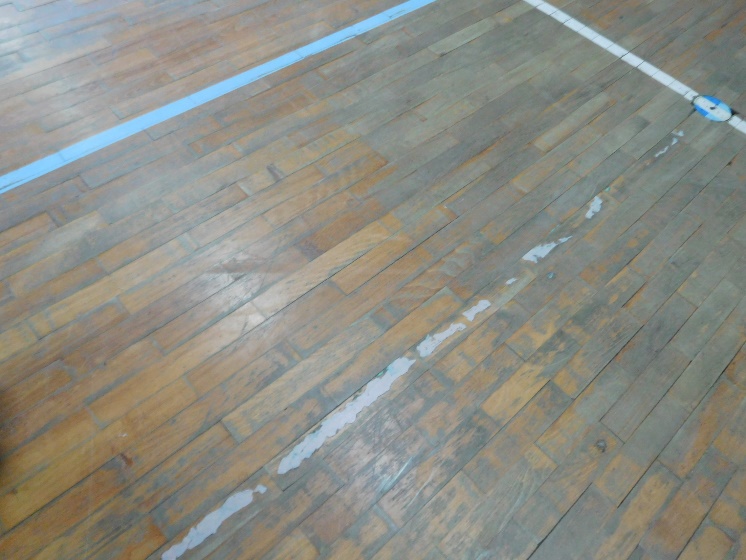 Popis stavebných prácPopis stavebných prácPopis stavebných prácPopis stavebných prácPopis stavebných prácm2/ksRekonštrukcia a zateplenie strešného plášťa budov Rekonštrukcia a zateplenie strešného plášťa budov Rekonštrukcia a zateplenie strešného plášťa budov Rekonštrukcia a zateplenie strešného plášťa budov Rekonštrukcia a zateplenie strešného plášťa budov 1500 m2Bleskozvody, klampiarske práceBleskozvody, klampiarske práceBleskozvody, klampiarske práceBleskozvody, klampiarske práceRekonštrukcia okien na telocvični a sále 671,46 m2 Rekonštrukcia okien na telocvični a sále 671,46 m2 Rekonštrukcia okien na telocvični a sále 671,46 m2 Rekonštrukcia okien na telocvični a sále 671,46 m2 Rekonštrukcia okien na telocvični a sále 671,46 m2 671,46 m2Rekonštrukcia vykurovacieho systémuRekonštrukcia vykurovacieho systémuRekonštrukcia vykurovacieho systémuRekonštrukcia vykurovacieho systémuRekonštrukcia podlahy v telocvični 805 m2Rekonštrukcia podlahy v telocvični 805 m2Rekonštrukcia podlahy v telocvični 805 m2Rekonštrukcia podlahy v telocvični 805 m2 805 m2Rekonštrukcia svietidiel 380 ksRekonštrukcia svietidiel 380 ksRekonštrukcia svietidiel 380 ksRekonštrukcia svietidiel 380 ks380 ks